Découpe les vaches et colle le nombre de vaches demandé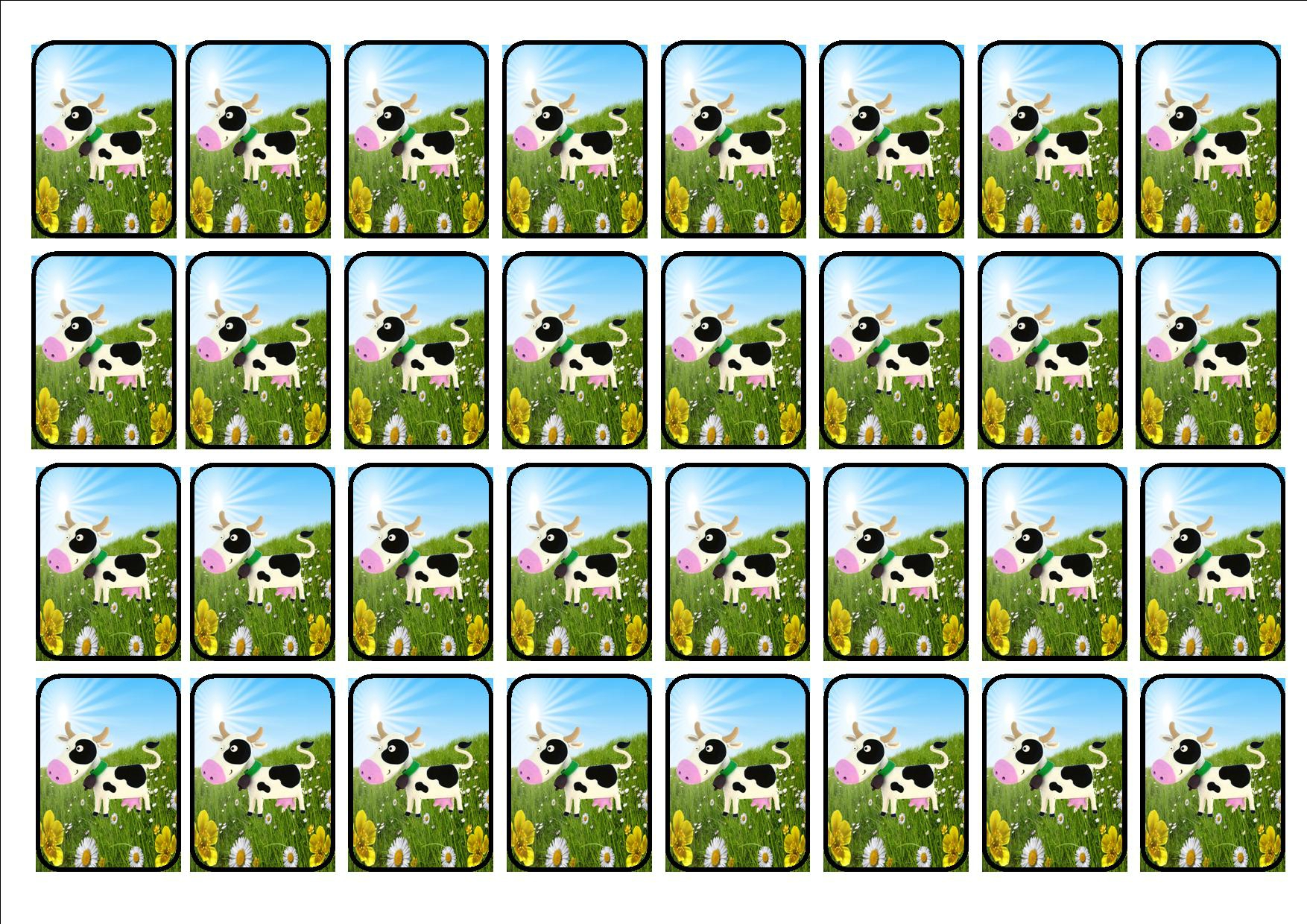 6874